Генетическая связь органических соединений
 Рассмотрим генетический ряд органических веществ, в который включим наибольшее число классов соединений: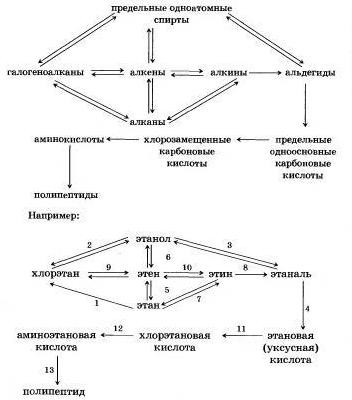 Каждой цифре над стрелкой соответствует определенное уравнение реакции (уравнение обратной реакции обозначено цифрой со штрихом):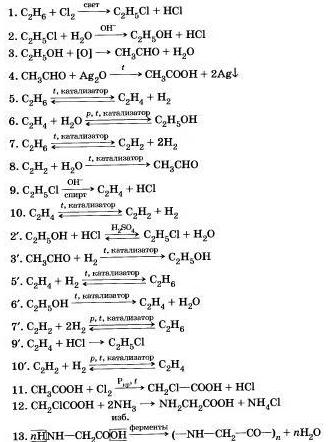 

Воспользуемся возможностью повторить названия реакций, соответствующих предложенным переходам:
1. Обжиг известняка: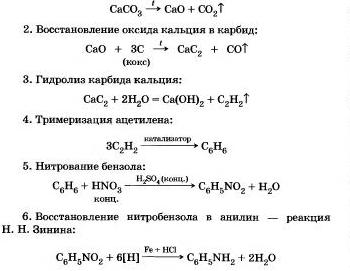 1. Запишите уравнения реакций, иллюстрирующих следующие переходы: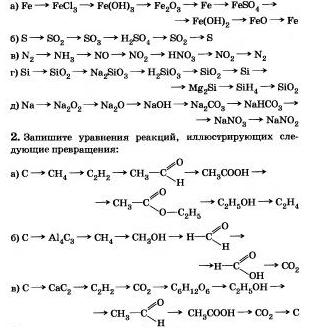 ПреподавательПреподавательЧернокнижная Елена ВладимировнаОбратная связь с преподавателем:Электронная почтаyaert.2020@mail.ruОбратная связь с преподавателем:WhatsApp+7 9201295940Дата предоставления работыДата предоставления работы12.05.2020ДатаДата06.05.2020Учебная дисциплинаУчебная дисциплинахимияУрок №43,44Урок №43,44Тема урокаТема урока43-44. Генетическая связь между классами органических соединений.Задание к уроку 43-44Задание к уроку 43-441.Рассмотрите генетический ряд органический веществ.2.Запишите уравнения реакций, иллюстрирующих следующие переходы.3.Ответы отправьте преподавателю.Источник (ссылка)Источник (ссылка)Учебник О.С Габриеля.,  химия 10класс, Дрофа, Вертикаль,2014год.Для группы 133-134Для группы 133-134